URBANDALE ELEMENTARY COUNSELING PROGRAM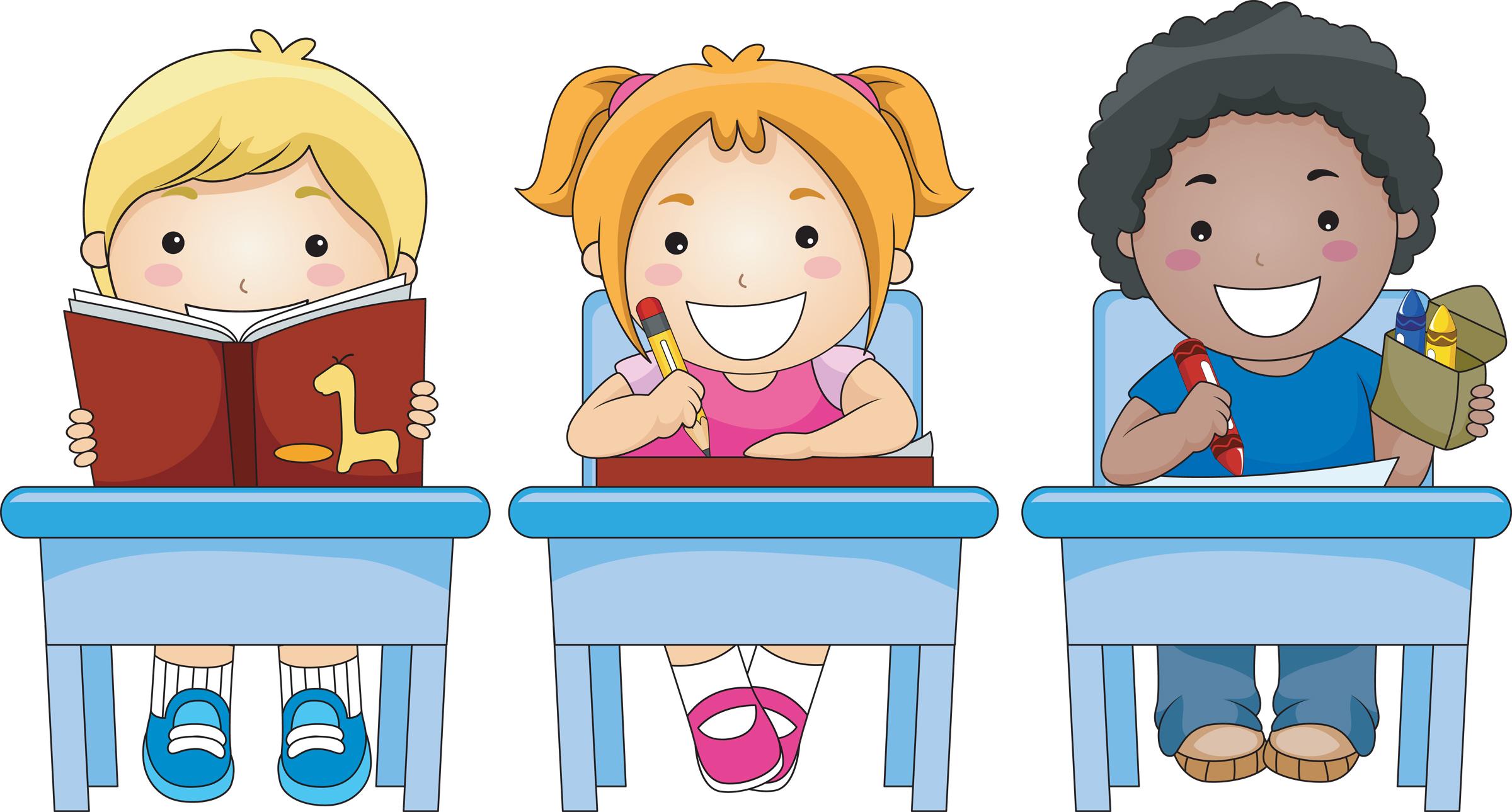 Kindergarten Expectations for Skills for LearningStudents will know skills that help them learn (Paying attention, listening, asking questions, and self-encouragement).What you can do at home to help your child                            Focus                                                     ActivitiesContact your Elementary School Counselor, Danielle Murphy, for more ideasListening skills ♦  Practice sitting still, using eye contact when listening.♦  Play “Simon Says” to practice following directions.♦  Take your child to the library for storytime to practice listening.♦  Play “21 questions” or the hedbanz game to encourage relevant questioning. 